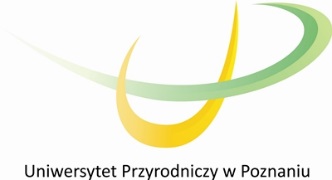 FORMULARZ ZGŁOSZENIOWY Międzynarodowa Konferencja NaukowaZrównoważony Rozwój i Rolnictwa i Obszarów Wiejskich Poznań, 14 września 2017 r.Imię i nazwisko: ……………………………………………………………………………Telefon kontaktowy: ……………………………………………………………………Adres e-mail: ……………………………………………………………………………….Afiliacja: ………………………………………………………………………………………Adres: ………………………………………………………………………………………….NIP: …………………………………………………………………………………………….Tytuł artykułu: ……………………………………………………………………………………………………………………………………………………….Opłata konferencyjnaPełny udział w konferencji wraz z publikacją artykułu naukowego - 740 zł
Pełny udział w konferencji wraz z prezentacją posterową - 640 zł
(w przypadku opłaty wniesionej po 1 lipca 2015 r.) Udział w konferencji bez publikacji - 600 złProszę zaznaczyć preferowane opcje miejsca publikacji artykułuJournal of Agribusiness and Rural Development (13 pkt. zgodnie z komunikatem MNiSW, preferowany język angielski)Intercathedra (10 pkt., język angielski)Ekonomia i Środowisko (12 pkt., język polski)Zagadnienia doradztwa rolniczego (10 pkt., język polski)O zakwalifikowaniu artykułu do danego czasopisma decyduje kolejność zgłoszeń.Warunkiem opublikowania artykułu, jest uzyskanie pozytywnej opinii recenzentów.Wraz z formularzem zgłoszeniowym prosimy o wysłanie abstraktu artykułu (około 700-1000 znaków, zgodnie z zamieszczonym na stronie konferencji  szablonem) do dnia 1 sierpnia 2017 r. 
na adres e-mail KE-konferencja@up.poznan.pl………………………………………..............data i podpis